1.2. Сохранность контингента обучающихся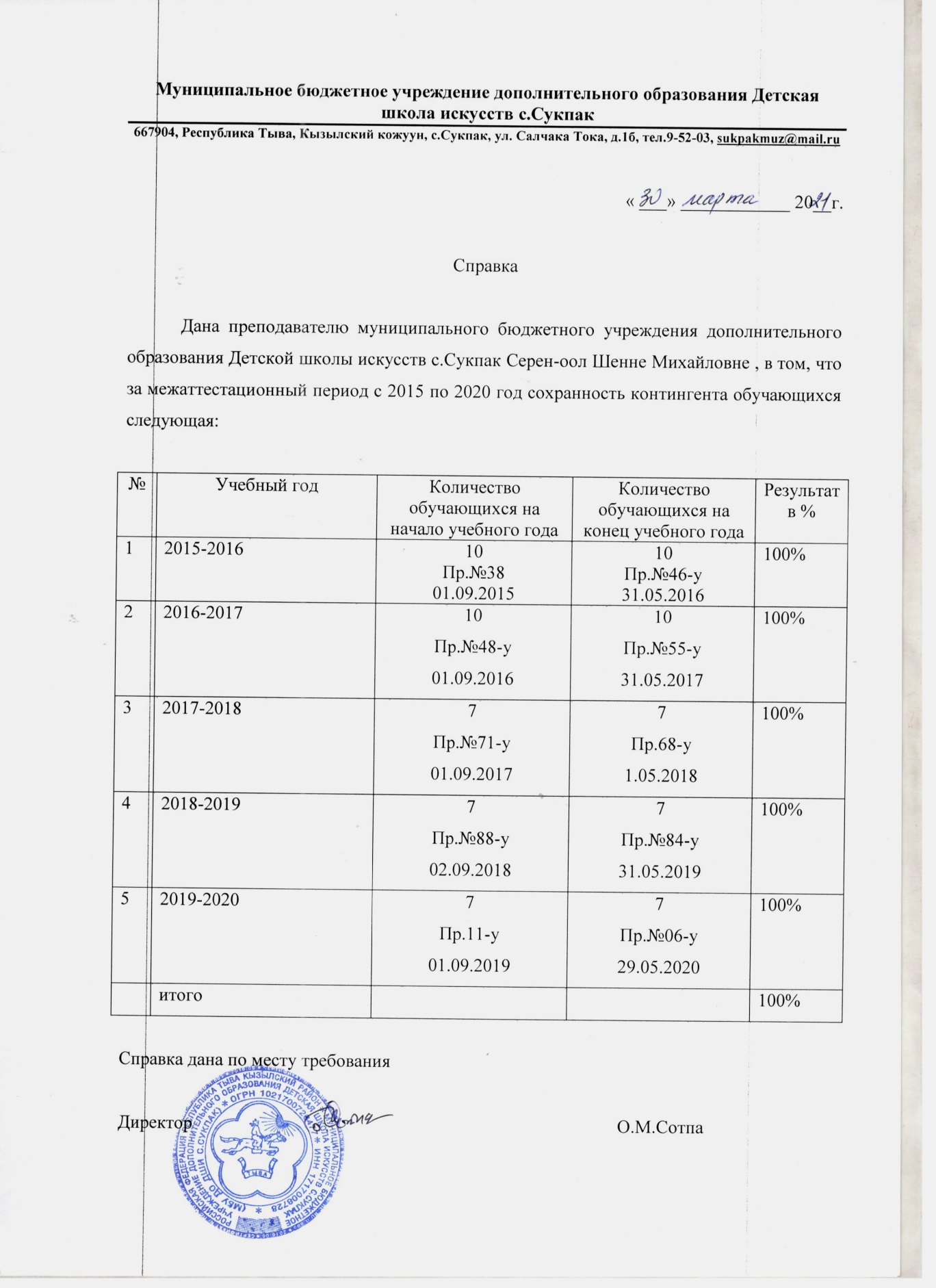 